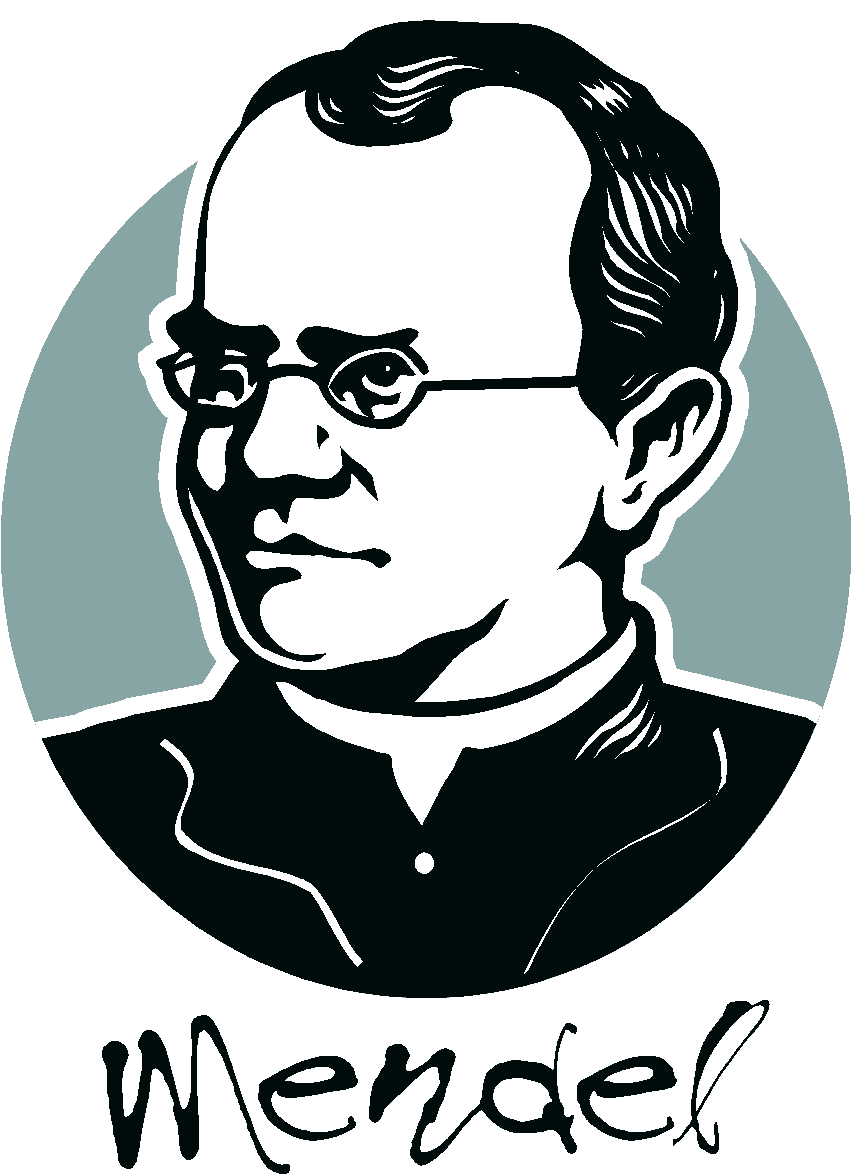                    Mendel: Understanding Inheritance     Name: _______________			        	      					      Date:________________								      	      Period:____________What are TRAITS?-  Traits are ______________________________. -   For example, being ____________________________________.-   Traits are ______________ and are passed down from _____________________     ______________________________.Who was GREGOR MENDEL?Gregor Mendel was an Austrian monk, who lived in the ___________________.He conducted _________________ of experiments on ________________  to     see how _________________ were passed down from generation to generation.Mendel is known as the “_____________________________” for figuring outthe _________________________________________________________.What type of experiments did Mendel do?Mendel crossed pea plants with different traits (eg. ____________________).He started with _____________________  plants (showed the same trait for many generations).He crossed a __________ parent with a ____________ parent.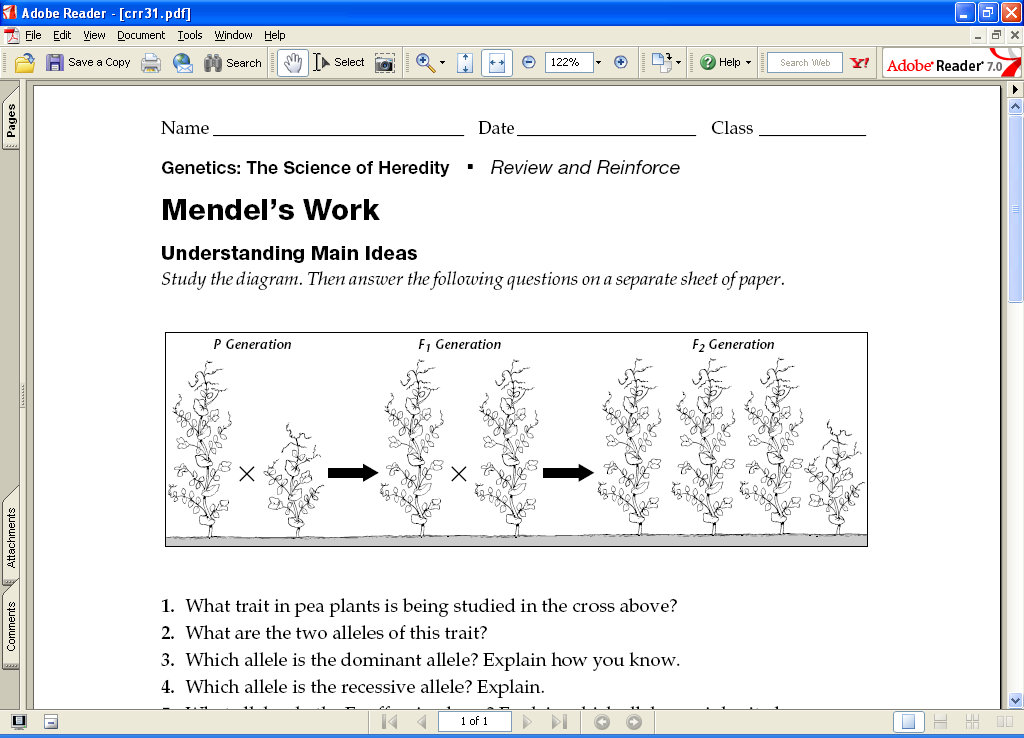 The 1st generation of offspring were _________ !      In the 2nd generation, the lost short trait  The _____________ trait was ____________.	        ____________ in ____ of the offspring.      What are Mendel’s rules of inheritance?Mendel figured out that:Traits are controlled by ______________ of “________________” that are inherited from your __________________.Some factors are “__________________” (they _______________ the other factor).(For example, the dominant tall gene hides the recessive short gene in pea plants.)New Vocabulary – VERY IMPORTANT!GENES - ___________________________________________________________.ALLELES - _________________________________________________________.      (the TALL and SHORT alleles are the 2 forms of the HEIGHT gene in peas).DOMINANT ALLELE – is one whose trait ___________________________________________________________. It can _________________ the other form of the trait.   It is shown with an ____________________ letter, for example “______”. RECESSIVE ALLELE – is one whose trait _______________________________________________________.    It will only show up if ______________________________.It is shown with a __________________ letter, for example “______”. HOMOZYGOUS - Organisms with _______________________. (example - TT  tt)HETEROZYGOUS - Organisms with ______________________. (example - Tt) - In the first generation, the _________________ allele hides the _______________ allele, so ALL the offspring are _____________. They are all ______________________.- In the second generation, the heterozygous plants cross and it’s possible to have a plant with __________________________. With 2 recessive alleles, the plant will be _____________.*SUMMARY: When studying genetics, we need to take 2 things into account:PHENOTYPE: An organism’s ___________________________________.	GENOTYPE: An organism’s ____________________________________.